Uitwerkbijlage gedrag GerbilKolom 2 en 3 bij opdracht 5 				Kolom 4 en 5 bij opdracht 11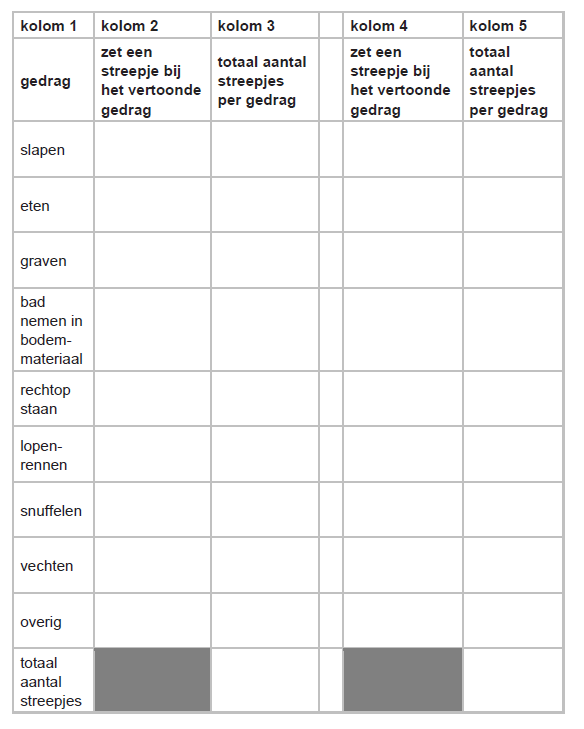 Opdracht 6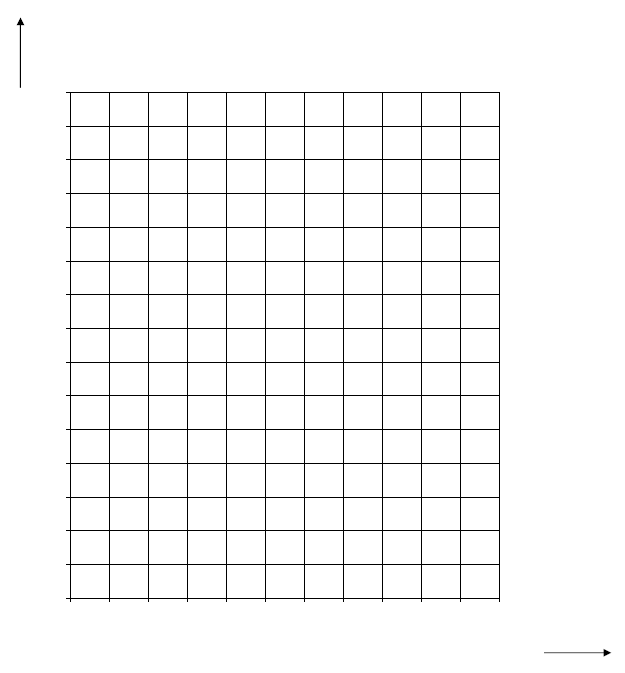 Opdracht 12